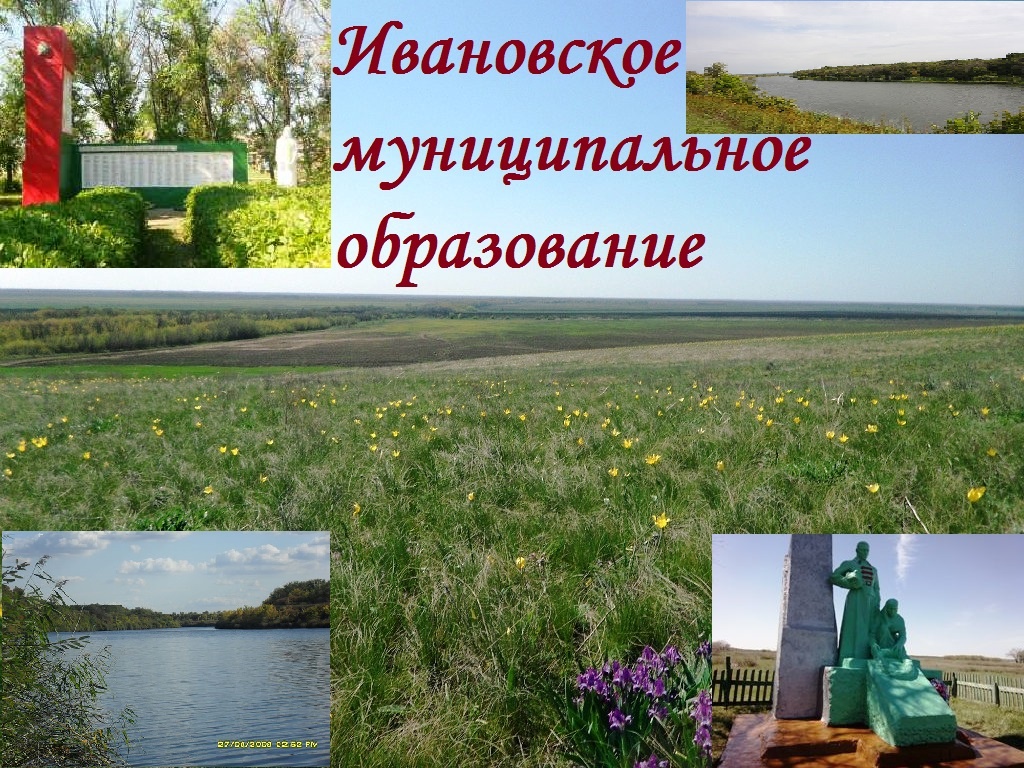 Уважаемые жители Ивановского муниципального образования.Одной из главных задач бюджетной политики является обеспечение прозрачности и открытости бюджетного процесса. Для привлечения большого количества граждан к участию в обсуждении вопросов формирования бюджета района и его исполнения разработан «Бюджет для граждан». «Бюджет для граждан» предназначен прежде всего для жителей, не обладающих специальными знаниями в сфере бюджетного законодательства. Информация «Бюджет для граждан» в доступной форме знакомит граждан с основными характеристиками бюджета Ивановского муниципального образования.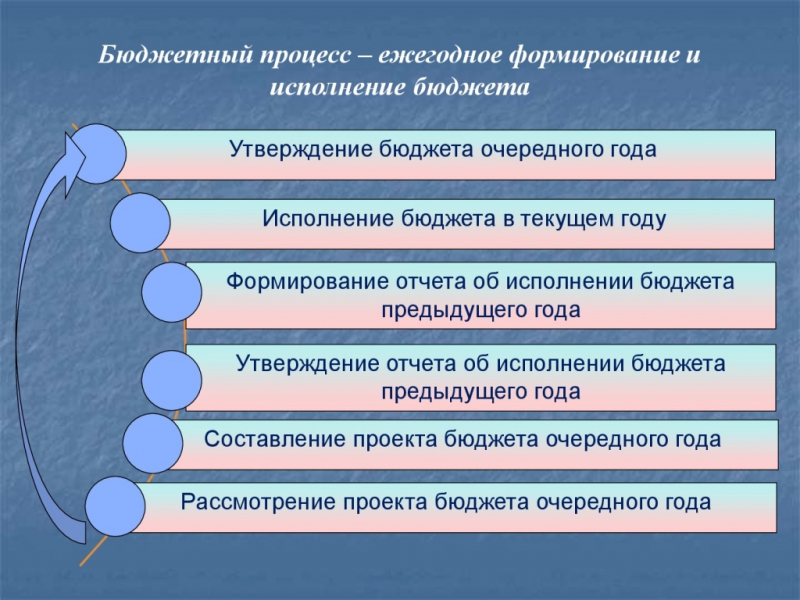 Что такое бюджет? Бюджет – это план доходов и расходов на определенный период.Исполнение бюджета Ивановского муниципального образования за 2019 год             тыс. руб.Зачем нужны бюджеты?Для выполнения своих задач муниципальному образованию необходим бюджет, который формируется за счет сбора налогов и безвозмездных поступлений направляемых на финансирование бюджетных расходов.Основные характеристики бюджета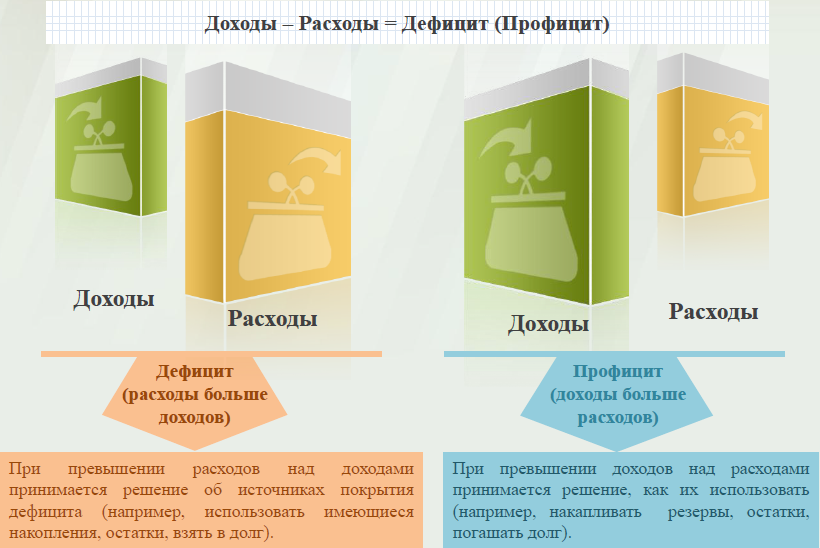 Дефицит и профицит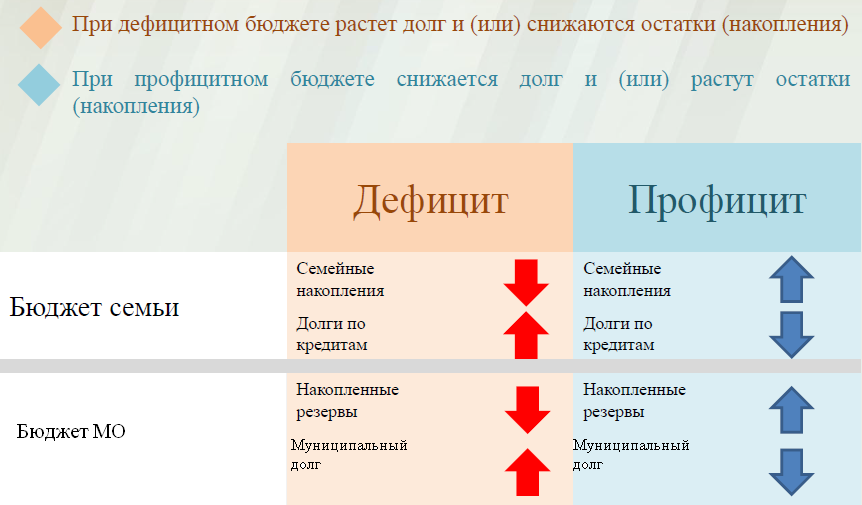 Доходы бюджета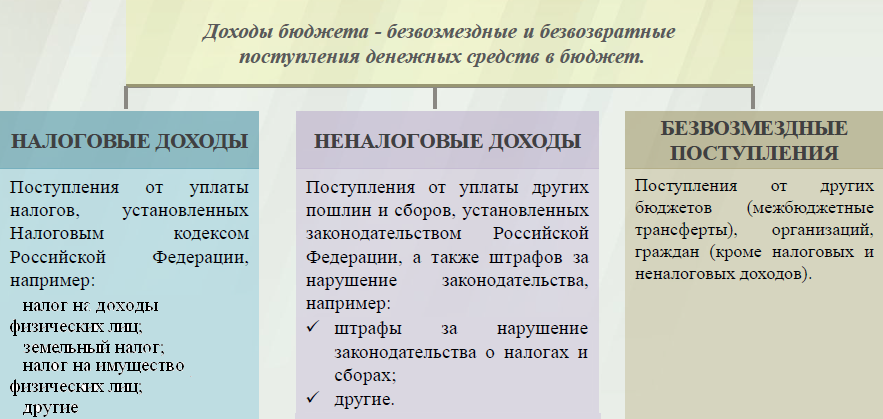 Межбюджетные трансферты - основной вид безвозмездных перечислений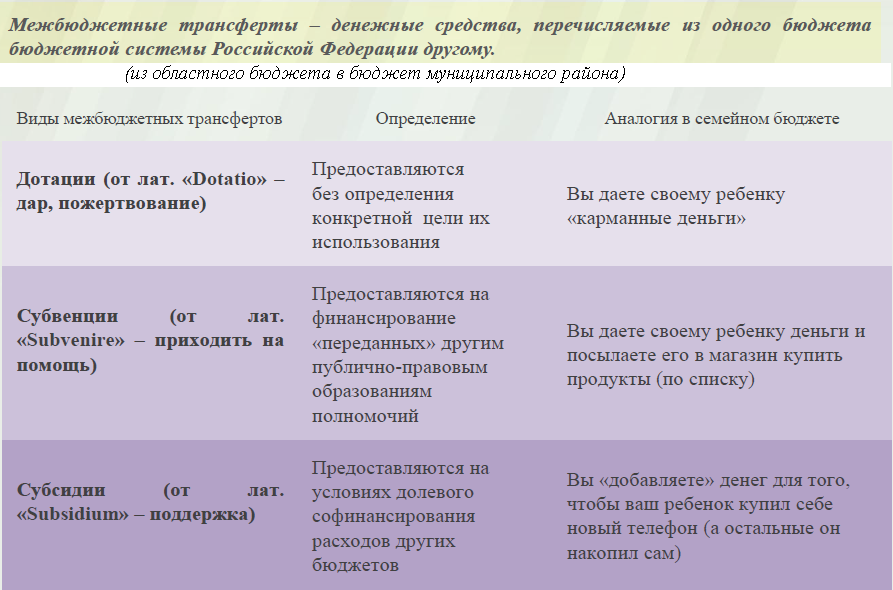 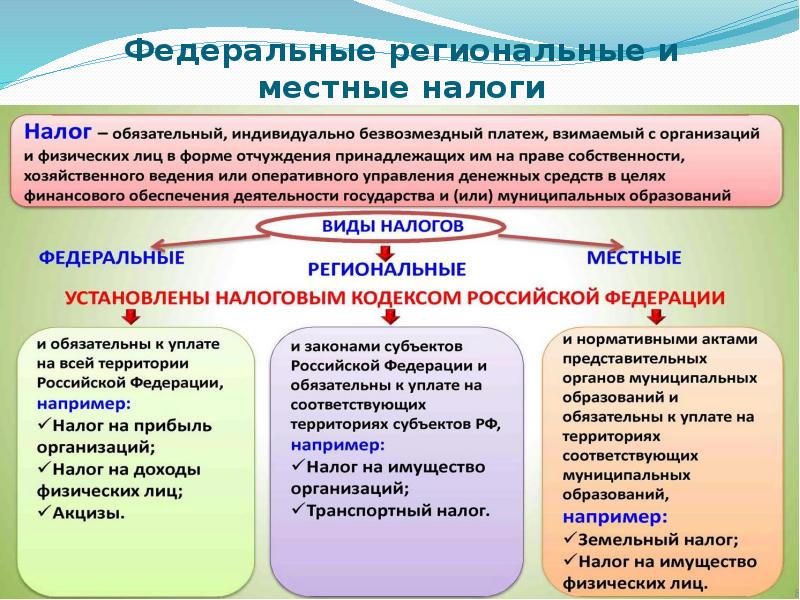 Налоги, зачисляемые в бюджет муниципального образования Структура доходов бюджета Ивановского муниципального образования   тыс. руб.Доходы в 2019 году составили –  2856,6 тыс. руб.Доходы бюджета Ивановского муниципального образованияв расчете на 1 жителя( численность населения Ивановского муниципального образованияна 01.01.19г. 854 человек)  	Основными бюджетообразующими доходами бюджета муниципального образования  являются земельный налог , налог на имущество физических лиц и налог на доходы физических лиц.РАСХОДЫ.Расходы бюджета – выплачиваемые из бюджета денежные средства.В каких единицах измеряются параметры бюджетов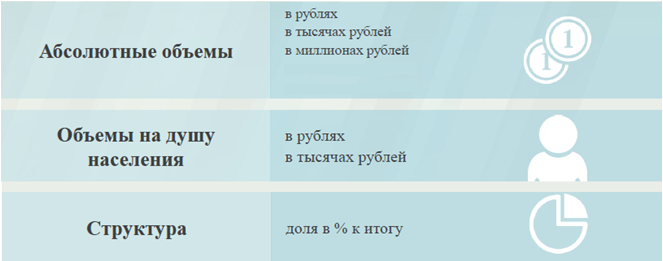 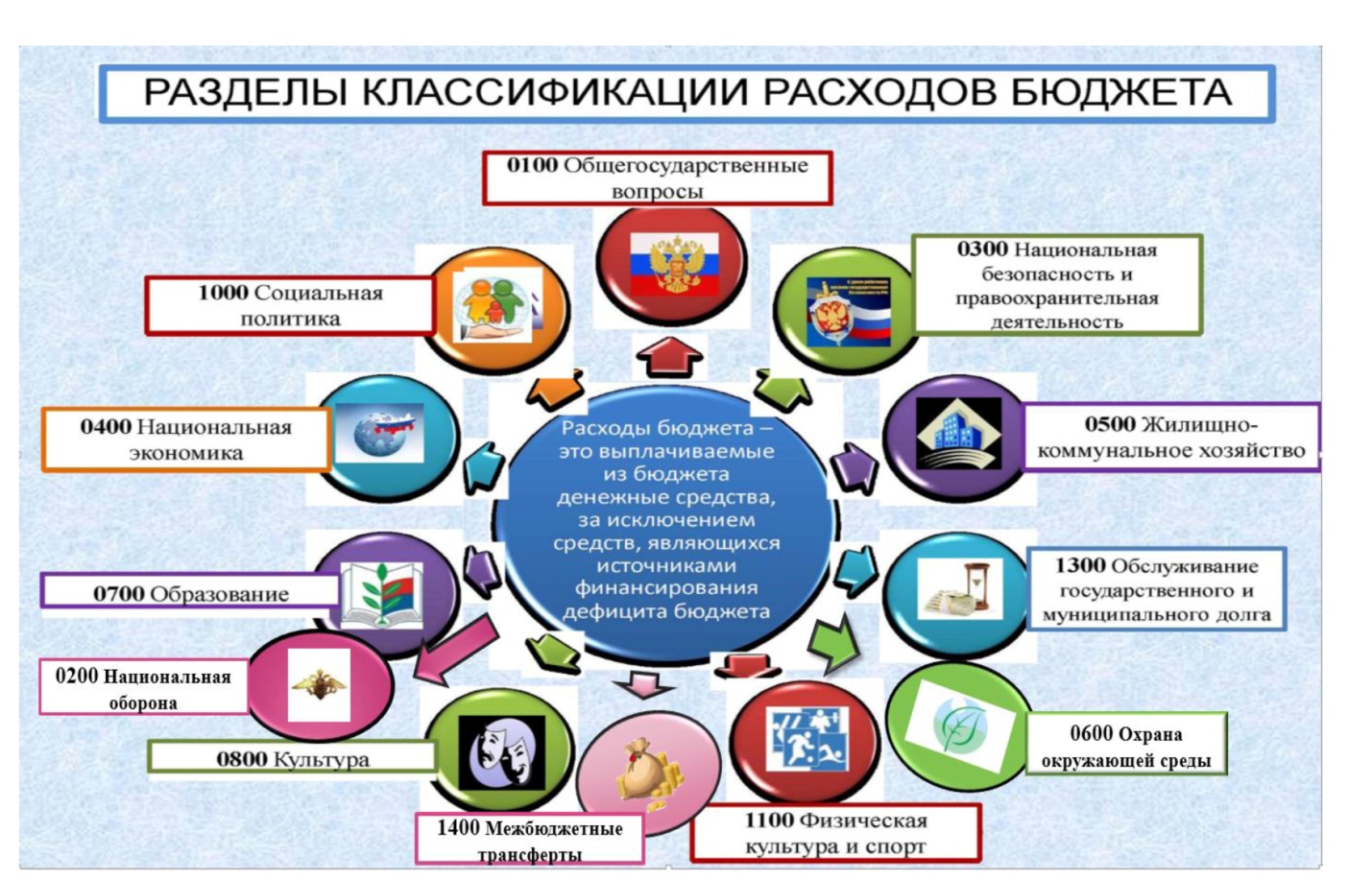 Структура расходов бюджета Ивановского муниципального   образования по разделам за  2019 год.																	 			%Структура расходов. Расходы бюджета Ивановского муниципального образования по основным разделам на душу населения				руб.                                                                                                    руб.										тыс. руб.Контактная информация:        Адрес:   Саратовская область, Ивантеевский район с.Ивановка.                       График работы с 8-00 до 16-12, перерыв с 12-00 до 13-00.                      Телефоны  (8 84579 5-71-21)                       Тел.5-71-21 Глава Ивановского муниципального образования    Шишкин А.А.                                            Электронная почта:   admin.ivan.mo@rambler.ruПоказателиПлан 2019 годаФакт 2019 годаДоходы, в том числе2580,92856,6Налоговые, неналоговые доходы1399,21674,9Безвозмездные поступления 1181,71181,7Расходы, в том числе 2914,52898,4Общегосударственные вопросы1470,81466,2ЖКХ1087,81076,3Национальная оборона82,982,9Национальная экономика229,7229,7Другие расходы43,343,3Баланс (доходы-расходы)(-)Дефицит или профицит(+)-333,7-41,8Налог на доходы физических лицНалог на имущество физических лицЗемельный налог                    3 %                                    100 %                                      100 %                    3 %                                    100 %                                      100 %                    3 %                                    100 %                                      100 %Местный бюджетМестный бюджетМестный бюджетНаименование доходовПлан 2019 годаФакт 2019 годаНаименование доходовПлан 2019 годаФакт 2019 годаНалоговые доходы всего:1369,11644,8в том численалог на доходы физических лиц75,975,9единый сельскохозяйственный налог115,4115,8налог на имущество физических лиц83,187,6земельный налог1094,71365,5Неналоговые доходы всего:30,130,1в том числеаренда имущества8,28,2доходы, поступающие в порядке возмещения расходов, понесенных от эксплуатации имущества21,921,9Безвозмездные поступления всего:1181,71181,7в том числедотации бюджетам субъектов Российской Федерации и муниципальных образований41,141,1субсидии бюджетам бюджетной системы753,0753,0субвенции бюджетам субъектов Российской Федерации и муниципальных образований.82,982,9субвенции бюджетам субъектов Российской Федерации и муниципальных образований.82,982,9иные межбюджетные трансферты219,7219,7безвозмездные поступления от негосударственных организаций50,050,0прочие безвозмездные поступления35,035,0Итого доходов:2580,92856,6Наименование доходов2019 год отчет (руб.)Доходы всего, в том числе :3345,0налоговые и неналоговые доходы1961,0безвозмездные поступления1384,0РазделНаименованиеПлан 2019 годаФакт 2019года01Общегосударственные вопросы50,550,602Национальная оборона2,82,904Национальная экономика7,97,905Жилищно-коммунальное хозяйство37,337,108Культура, кинематография0,20,210Социальная политика1,31,3Всего100100РазделПоказательПлан 2019годаФакт 2019года 01Содержание работников органов местного самоуправления1270,471264,9602Национальная оборона97,0797,0704Национальная экономика268,95268,9505Жилищно-коммунальное хозяйство1273,731260,2908Культура, кинематография7,027,02Итого расходы местного бюджета3412,823393,87РасходыПлан 2019 годаФакт 2019 годаОбщегосударственныевопросы1470,81466,2Национальная оборона82,982,9Национальная экономика229,7229,7Жилищно-коммунальное хозяйство1087,81076,3Культура, кинематография6,06,0Социальная политика37,337,3ИТОГО расходов:2914,52898,4